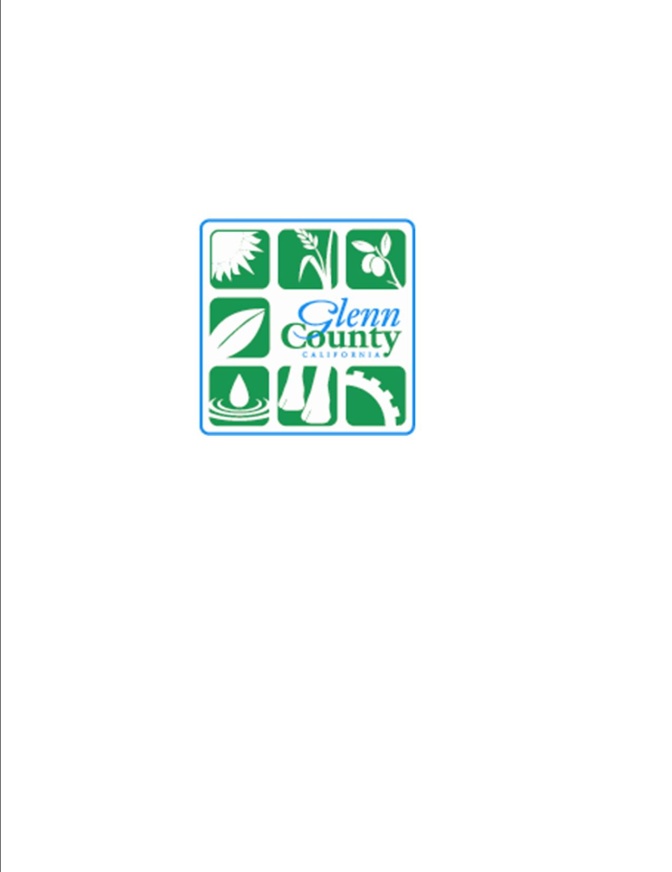 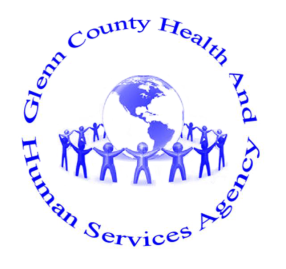 FOR IMMEDIATE RELEASEAugust 31, 2017A JOINT AIR POLLUTION ADVISORY ISSUED BY THE GLENN COUNTY AIR POLLUTION CONTROL DISTRICT andGLENN COUNTY PUBLIC HEALTH DEPARTMENTTo:Public Safety Personnel		School OfficialsNews Media		California Air Pollution Control Officers Assn.	County Health Officer		Local/State Law & Fire FederalLocal Hospitals		Glenn County & City Managers		From:	Marcie Skelton, Air Pollution Control Officer			Grinnell Norton, Deputy Director Public Health/Director of NursingThe Glenn County Air Pollution Control District and the Glenn County Public Health Office are issuing this Air Pollution Advisory to notify the public of poor air quality conditions in Glenn County due to smoke from multiple fires in surrounding counties.  Smoke impacts are expected to vary during the course of each day depending on wind direction and the intensity of the fire activity.The major air pollutant of concern is fine particulate matter also known as PM2.5. While all persons may experience varying degrees of symptoms, more sensitive populations, such as the young, the elderly, pregnant women, smokers, and those with respiratory conditions, are of greatest risk to experience more aggravated symptoms which may include but are not limited to coughing, watery and itchy eyes, and difficulty in breathing.Persons experiencing questionable or severe symptoms should seek professional medical advice and treatment.  The following actions are recommended as needed in areas impacted by smoke during the poor air pollution periods:Limit outdoor exertion by children, students and adults;Reduction in travel including unnecessary driving; Avoid the use of non-HEPA paper face mask filters which are not capable of filtering extra fine particulates;Check or replace air conditioner filters.Information, questions, and requests for recommendations concerning specialized outdoor events and school activities, may be directed to the Glenn County Air Pollution Control District at (530) 934-6500 during regular business hours or visit www.countyofglenn.net/APCD and please  follow the District on Twitter @GlennCountyAir. More information regarding current fire and smoke information is also available at CAL-FIRE’s website http://www.fire.ca.gov/ and the California Smoke Blog http://californiasmokeinfo.blogspot.com/Air Pollution Index (AQI): Particle Pollution and Visibility ChartIndex
ValuesLevels
of Health
ConcernCautionary Statements in Miles0-50GoodNone10+ miles51-100*ModerateUnusually sensitive people should consider reducing prolonged or heavy exertion. 5 – 10 miles101-150Unhealthy for Sensitive GroupsPeople with heart or lung disease, older adults, and children should reduce prolonged or heavy exertion. 3 – 5 miles151-200UnhealthyPeople with heart or lung disease, older adults, and children should avoid prolonged or heavy exertion. Everyone else should reduce prolonged or heavy exertion. 1.5 – 2.5 miles201-300Very UnhealthyPeople with heart or lung disease, older adults, and children should avoid all physical activity outdoors. Everyone else should avoid prolonged or heavy exertion. 1 – 1.25 miles301-500HazardousPeople with heart or lung disease, older adults, and children should remain indoors and keep activity levels low. Everyone else should avoid all physical activity outdoors. < 0.75 miles